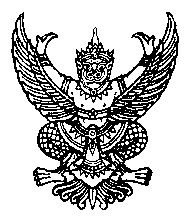                              บันทึกข้อความส่วนราชการ   ภาควิชาวิศวกรรม................................  คณะวิศวกรรมศาสตร์  โทร. 0-2549-3386-7   ที่                            	       วันที่                              เรื่อง   ส่งเอกสารล้างบัญชีเงินยืม ในโครงการ……………………………………….. เรียน  คณบดีคณะวิศวกรรมศาสตร์ ผ่าน รองคณบดีฝ่ายพัฒนานักศึกษา		ตามที่ คณะวิศวกรรมศาสตร์  มหาวิทยาลัยเทคโนโลยีราชมงคลธัญบุรี อนุมัติโครงการ………………โดยชมรมภาควิชาดำเนินการจัดทำโครงการฯ ดังแจ้งแล้วนั้น         		บัดนี้ ชมรมภาควิชาวิศวกรรม............................. ได้จัดโครงการเสร็จสิ้นแล้ว จึงขอล้างบัญชีเงินยืมโครงการ.....................จำนวน...............................บาท  (พร้อมเงินคืน จำนวน.............................บาท (......................................................................) ดังเอกสารที่แนบ		จึงเรียนมาเพื่อโปรดทราบ        (นาย.................................................)        รองหัวหน้าภาคฝ่ายพัฒนานักศึกษา ภาควิชาวิศวกรรม.......................................						เอกสารแนบบิลเงินสด/ใบเสร็จรับเงินบัตรประชาชนร้านค้าที่ดำเนินการจัดทำลายเซ็นนักศึกษาที่เข้าร่วมโครงการฯภาพถ่ายกิจกรรมดำเนินโครงการ